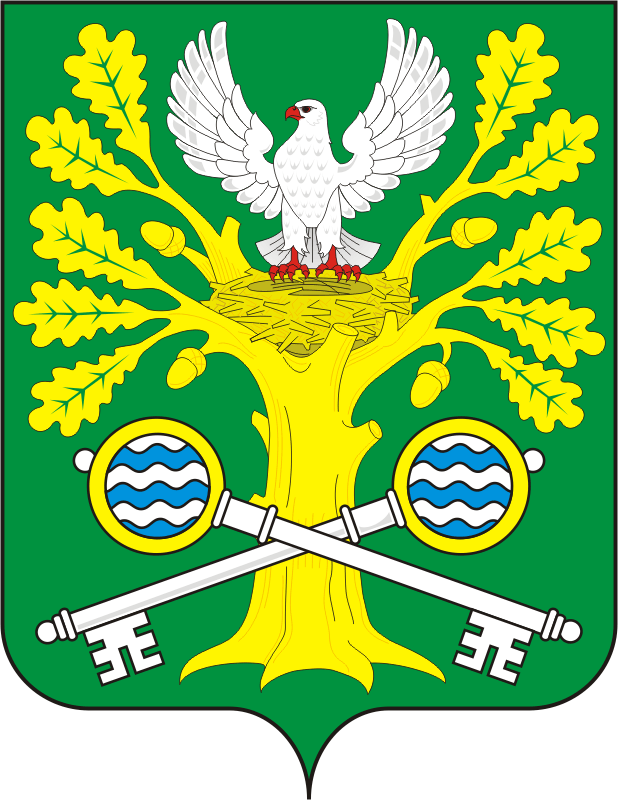 СОВЕТ ДЕПУТАТОВМУНИЦИПАЛЬНОГО ОБРАЗОВАНИЯ СТАРОСОКУЛАКСКИЙ СЕЛЬСОВЕТ САРАКТАШСКОГО РАЙОНАОРЕНБУРГСКОЙ ОБЛАСТИЧЕТВЕРТОГО СОЗЫВАР Е Ш Е Н И Евнеочередного заседания Совета депутатовСтаросокулакского сельсовета четвертого созыва25.11.2023                             с. Старый Сокулак                                            № ___О направлении проекта бюджета                                                                    муниципального образования Старосокулакского сельсовета на 2024 год и на плановый период 2025 и 2026 годов в постоянную комиссию по бюджетной, налоговой и финансовой политике, собственности и экономическим вопросам, торговле и быту	Рассмотрев основные параметры местного бюджета на 2024 год и на плановый период 2025 и 2026 годовСовет депутатов Старосокулакского сельсоветаРЕШИЛ:	Направить проект бюджета в постоянную комиссию по бюджетной, налоговой и финансовой политике, собственности и экономическим вопросам, торговле и быту для подготовки заключения.Контроль за исполнением данного решения возложить на постоянную комиссию по бюджетной, налоговой и финансовой политике, собственности экономическим вопросам, торговле и быту ________________3. Настоящее решение вступает в силу со дня его подписания.Председатель Совета Депутатов                                                                  Н.А. ГаврилинаГлава администрации МО Старосокулакский сельсовет                           С.Г. СмирновРазослано: депутатам Спасского сельсовета, прокуратуре района, постоянной комиссии, в дело.